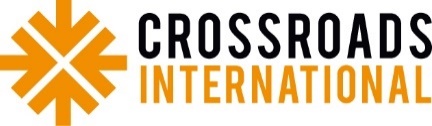 Data Collection Form Country specific sexual violence information Template to be filled by: Country Focal Point on sexual violence Reviewed by: Regional Focal point on sexual violence Final version sent to: Consultant + Volunteer Mobilisation Officer – health and security lead Please refer to the Country specific violence information guide for more details on every section Steps to take Take as much space as needed to clearly lay out all options available to the survivor following an incident. This section should be completed in as much detail as possible and in clear step-by-step language so that the survivor can make the most informed decision possible in an instance of sexual violence, a survivor has had their agency taken from them.  Providing as much detail as possible will empower them to make informed choices on their own behalf.  Your can refer yourself to the Survivor self-help tip sheet (p.3) to start laying out what processes and options exist in your country for sexual violence survivors to consider getting the practical and emotional support they may need. Medical services Please first refer to the Immediate Medical Measures for Sexual Violence document to inform this section. It will provide detailed information about appropriate medical support for survivors.In this section, please highlight how medication can be accessed and the associated costs of required hospital services which may include:You should also use this section to highlight important information such as:Contact information for local survivor support NGOsLegal law enforcement/responseExplain clearly what the following terms mean in the legal context of the country in question:STEPSWHAT ? WHERE ? HOW ? DEPENDENCY (if certain steps are necessarily prior to others)1e.i Your safety is a priority. Consider whether or not you are in a safe place? If you are not feeling safe, it is important to reach out to someone you trust at Crossroads for support. You do not have to go through this alone. Crossroads staff have received a base level of training to help you receive the support you need.2e.i Contact local authorities to report incident. You will need to fill a report and go get authorisation at local police station to receive medical care3e.i Seek medical attention to treat any possible injuries and to check for injuries you may not be able to seee.i Step 2 mandatory to move on to step 3Go to a medical or health facility of your choice to report the incident. Present the filled police report /form to the medical doctor responsible for you. This letter authorizes him to examine your body and write a report about findings.Send back medical report to the police station, this provides documented evidence of the trauma caused to the survivor's body which letter can be use by the police or the lawyer to pursue for justice.Seek psychosocial counselling at the health centre or if trauma or you could be referred to a higher facility if trauma is severe.(…) ServiceDetail (what tests or material is available) CostA rape kitBlood workSexually transmitted infections (STIs): Blood workHIV: Blood workOthers: MedicationsPLAN B (emergency contraceptive): Lydia Tablets Secure TabletsAntiretroviral drugs are free at government hospitals. It is also taking a long process to obtain it. Some countries also do not have any form of Plan B because family planning is taboo so this is one more medication that people can travel with to be on the safe side. Please indicate if it’s the case MedicationsAntibiotics :MedicationsPost-exposure Prophylaxies for HIV :MedicationsOthers : Ultrasound (depending on the extent of injuries and type of trauma)Others What hospitals can administer rape kits What will the hospital do with your information once you have given your statement and completed the tests?What is the age of consent?Other?  Rape victims usually go through the normal emergency processNGO nameAdressContact InformationServices providedPhone numberEmail address Website Advocacy, survivor support, legal counsel, etc. Age of consent Consent Domestic violence /Intimate partner violenceSexual harassment Sexual AssaultSexual ViolenceRape              Others 